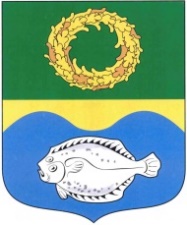 ОКРУЖНОЙ СОВЕТ ДЕПУТАТОВМУНИЦИПАЛЬНОГО ОБРАЗОВАНИЯ«ЗЕЛЕНОГРАДСКИЙ ГОРОДСКОЙ ОКРУГ» КАЛИНИНГРАДСКОЙ ОБЛАСТИ(второго созыва)РЕШЕНИЕ от 21декабря 2020 года                                                                        № 46 Зеленоградск                            Об утверждении программы приватизации муниципального имущества Зеленоградского городского округа на 2021 годРассмотрев представленный администрацией Зеленоградского городского округа проект программы приватизации муниципального имущества на 2021 год, в соответствии с Федеральным законом от 21 декабря 2001 г. № 178-ФЗ «О приватизации государственного и муниципального имущества», руководствуясь Уставом Зеленоградского городского округа, окружной Совет депутатов Зеленоградского городского округаРЕШИЛ:       1. Утвердить программу приватизации муниципального имущества Зеленоградского городского округа на 2021 год согласно приложению.2. Опубликовать решение в газете «Волна» и разместить на официальном сайте органов местного самоуправления Зеленоградского городского округа.3. Решение вступает в силу со дня официального опубликования.Глава Зеленоградского городского округа                                                  С.В. КулаковПриложение к решению окружного Совета депутатов Зеленоградского городского округа  от 21 декабря 2020 года № 46          ПРОГРАММАприватизации муниципального имуществаЗеленоградского городского округа на 2021 год1. Программа приватизации муниципального имущества Зеленоградского городского округа на 2021 год (далее - Программа) разработана в соответствии с Федеральным законом от 21 декабря 2001 года № 178-ФЗ «О приватизации государственного и муниципального имущества», Федеральным законом от 6 октября 2003 года № 131-ФЗ          «Об общих принципах организации местного самоуправления в Российской Федерации», Федеральным законом от 22 июля 2008 года № 159-ФЗ           «Об особенностях отчуждения недвижимого имущества, находящегося в государственной или в муниципальной собственности и арендуемого субъектами малого и среднего предпринимательства, и о внесении изменений в отдельные законодательные акты Российской Федерации», Уставом Зеленоградского городского округа.В перечень муниципального имущества Зеленоградского городского округа, планируемого к приватизации в 2021 году (приложение к Программе), могут вноситься изменения, дополнения по составу имущества. Указанные изменения и дополнения утверждаются окружным Советом депутатов Зеленоградского городского округа в установленном порядке.3.	Порядок приватизации муниципального имущества, его оценки, особенности участия субъектов малого и среднего предпринимательства в приватизации арендуемого муниципального недвижимого имущества определяются федеральными законами.4. При признании несостоявшимся аукциона по продаже муниципального имущества (в случаях, предусмотренных действующим законодательством), включенного в перечень муниципального имущества Зеленоградского городского округа, планируемого к приватизации в 2021 году, способ приватизации изменить в соответствии с Федеральным законом от 21.12.2001 года № 178-ФЗ «О приватизации государственного и муниципального имущества».5. Планируемые доходы от приватизации муниципального имущества Зеленоградского городского округа на 2021 год – 5 млн. рублей.Приложение к программе приватизации муниципального имущества Зеленоградского городского округа на 2021 годПЕРЕЧЕНЬмуниципального имущества Зеленоградского городского округа, планируемого к приватизации в 2021 году  № п/пНаименование, характеристика имущества (правообладатель)Местонахождение имуществаСрок арендыПредполагаемые способы приватизацииМагазин – 151,1 кв. м.39:05:030401:95Зеленоградский район, п. Поваровка, ул. Балтийская, д. 2а-открытый аукцион в электронной формеБаня - 153,9 кв. м.39:05:051002:99Зеленоградский район, п. Краснофлотское, д. 38-открытый аукцион в электронной формеНежилое помещение – 99,1 кв. м.39:05:030527:121Зеленоградский район, п. Ольховое, ул. Центральная, д. 11, пом. I-открытый аукцион в электронной формеНежилое помещение (бывшая библиотека), 129,9 кв. м.39:05:030523:159Зеленоградский район, п. Грачевка, ул. Центральная, 12-открытый аукцион в электронной формеНежилое помещение, 114,2 кв. м.39:05:030101:117Зеленоградский район, п. Красноторовка, ул. Школьная, 4-открытый аукцион в электронной формеНежилое помещение, 230,1 кв. м.39:05:030101:108Зеленоградский район, п. Красноторовка, ул. Школьная, 4-открытый аукцион в электронной формеНежилое помещение – 25,6 кв. м.39:05:010112:122г. Зеленоградск,ул. Московская, д. 3, пом. I-открытый аукцион в электронной формеМикроавтобус KIA PREGIO 12C, год выпуска 1999,VIN KNHTR7312X6335482г. Зеленоградск, ул. Крымская, 5а-открытый аукцион в электронной формеНежилое помещение, нежилые помещения администрации, площадью 111,8 кв. м.к/н 39:05:060206:182Зеленоградский район, п. Переславское, ул. Гвардейская, д. 28, пом. II из А-открытый аукцион в электронной формеСооружение (подземное), общей площадью 8,9 кв. м, КН 39:05:010119:320Зеленоградский район, г. Зеленоградск,ул. Московская-открытый аукцион в электронной форме